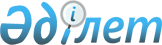 "Қазақстан Республикасының Үкіметі мен Түркия Республикасының Үкіметі арасындағы әскери ынтымақтастық туралы келісімді ратификациялау туралы" Қазақстан Республикасы Заңының жобасы туралыҚазақстан Республикасы Үкіметінің 2019 жылғы 28 маусымдағы № 456 қаулысы.
      Қазақстан Республикасының Үкіметі ҚАУЛЫ ЕТЕДІ:
      "Қазақстан Республикасының Үкіметі мен Түркия Республикасының Үкіметі арасындағы әскери ынтымақтастық туралы келісімді ратификациялау туралы" Қазақстан Республикасы Заңының жобасы Қазақстан Республикасының Парламенті Мәжілісінің қарауына енгізілсін. ҚАЗАҚСТАН РЕСПУБЛИКАСЫНЫҢ ЗАҢЫ  Қазақстан Республикасының Үкіметі мен Түркия Республикасының Үкіметі арасындағы әскери ынтымақтастық туралы келісімді ратификациялау туралы
      2018 жылғы 13 қыркүйекте Анкарада жасалған Қазақстан Республикасының Үкіметі мен Түркия Республикасының Үкіметі арасындағы әскери ынтымақтастық туралы келісім ратификациялансын.
					© 2012. Қазақстан Республикасы Әділет министрлігінің «Қазақстан Республикасының Заңнама және құқықтық ақпарат институты» ШЖҚ РМК
				
      Қазақстан Республикасының
Премьер-Министрі

А. Мамин
Жоба
      Қазақстан Республикасының
Президенті
